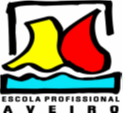 A Definir do 3º períodoMomento de partilha Equipa de Educação Adaptada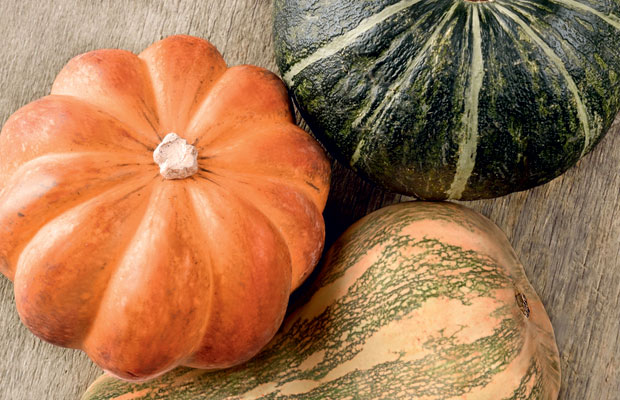 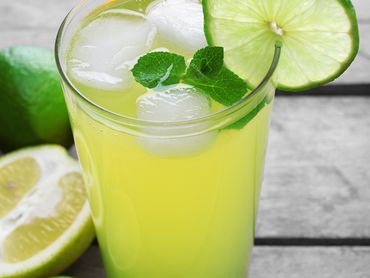 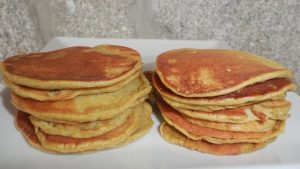 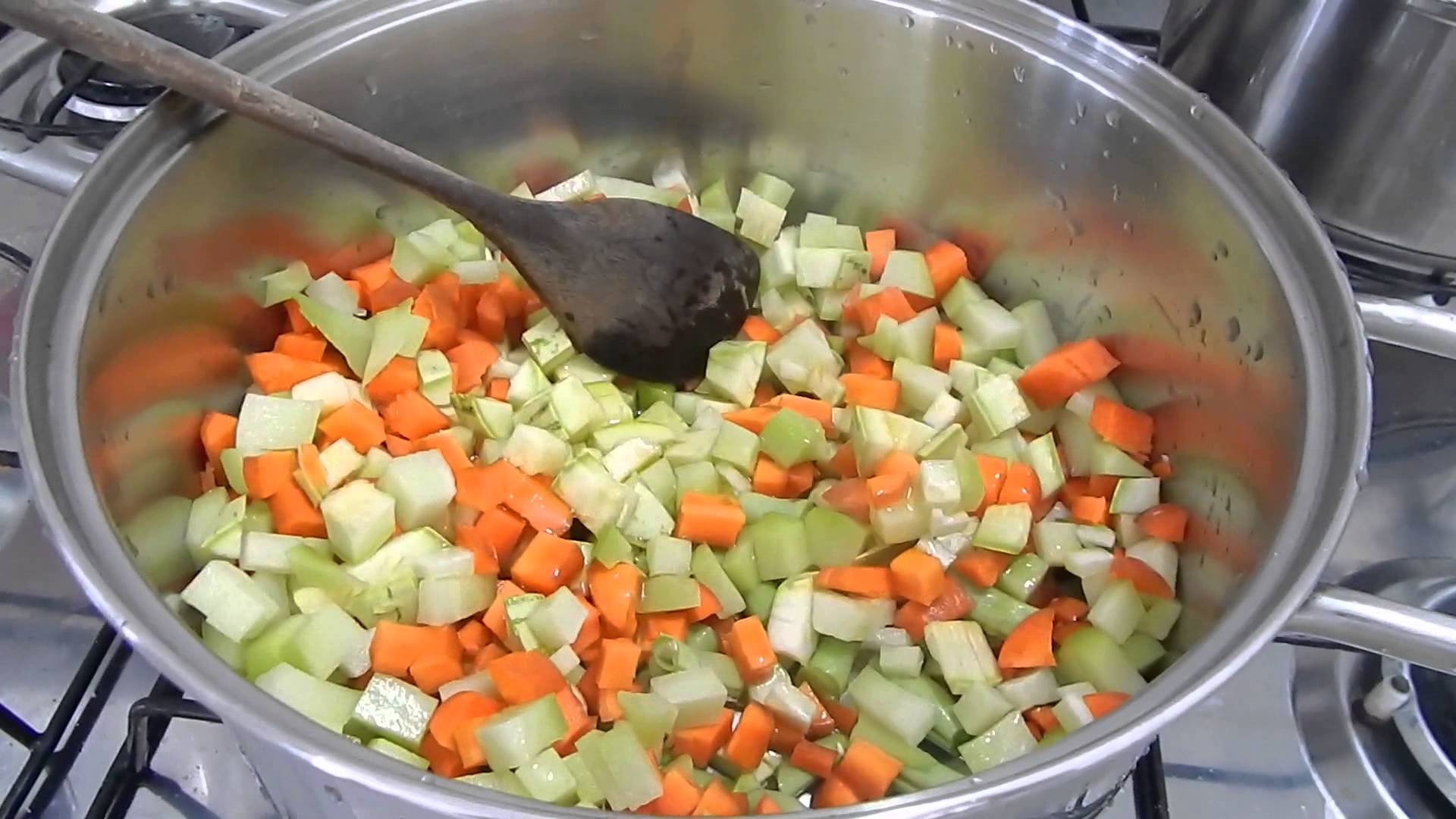 EntradaSopa de abóboraPrato principalTorta de legumesSobremesaPanquecas com fruta laminada e gelatinaBebidaLimonada aromatizada